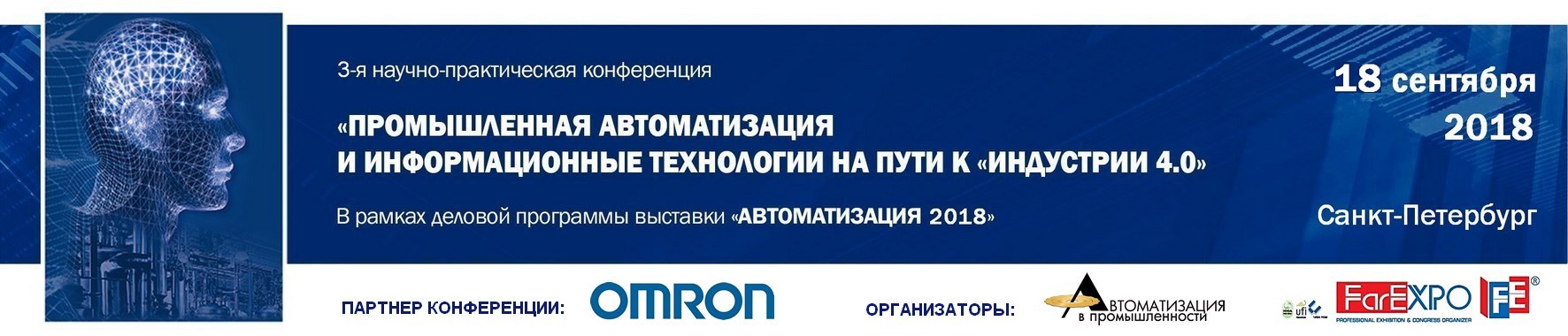 ПРОГРАММА КОНФЕРЕНЦИИМесто проведения конференции:  Конференц-зал G23-G242-й этаж, вход из Пассажа между павильонами F и G10.00 – 10.30Регистрация10.30 – 11.00Открытие конференцииВступительное слово и доклад – Болевые точки российских организаций, работающих в области автоматизации производства.д.т.н., профессор  Ицкович Э.Л.11.00 – 11.20OMRON, МоскваAutomation. Инновационная автоматизация для цифрового производства.11.20 – 11.40ПРОСОФТ, Санкт-Петербург / СПбГЭТУ “ЛЭТИ”, Санкт-ПетербургFastwel I/O – российский модульный ПЛК для ответственных применений. Новые возможности для изучения основ программирования ПЛК в Санкт-Петербурге.11.40 – 12.00МЗТА, МоскваИнновационные бюджетные ПЛК КОМЕГА от МЗТА: новое слово в автоматизации.12.00 – 12.20Б+Р Промышленная Автоматизация, МоскваГраничные технологии B&R"12.20 – 12.40СПбПУ, НИЛ «АСПОД», Санкт-ПетербургПовышение надёжности работы систем хранения данных методами машинного обучения12.40 – 13.00ООО «Оптимальная фабрика», Санкт-ПетербургОпыт создания информационной системы управления производством на основе собственной разработки компании «Оптимальная фабрика»13.00 – 13.20Инжиниринговая компания «АМАКС»Автоматизированные системы управления технологическими процессами в большой и малой энергетике при модернизации газо и мазутоиспользующих установок различного типа.13.20 – 13.40ООО «Донуглекомплект-Холдинг, Росторская обл.Автоматизация процессов подачи смазочно-охлаждающей жидкости в станках13.40 – 14.20ПЕРЕРЫВ14.20 – 14.40Пильц Рус, Санкт-ПетербургНовинки 2018 года и уникальные решения для безопасной автоматизации от PILZ.14.40 – 15.00Шнейдер Электрик, Санкт-ПетербургКомплексные решения Eco Struxure по автоматизации от Шнейдер Электрик15.00 – 15.20ОВЕН, МоскваОВЕН ПЛК210 - решение для автоматизации завтрашнего дня.15.20 – 15.40ТЕКО, ЧелябинскИмпортозамещение. Подбор аналогов датчиков положения.15.40 – 16.00Фонд развития промышленности, МоскваГде взять деньги на цифровизацию производства? Целевые займы от ФРП под 1% и 5%»16.00 – 18.00Круглый стол«Основные болевые точки развития автоматизации»Ведущий – д-р техн. наук, проф. Э.Л. Ицкович